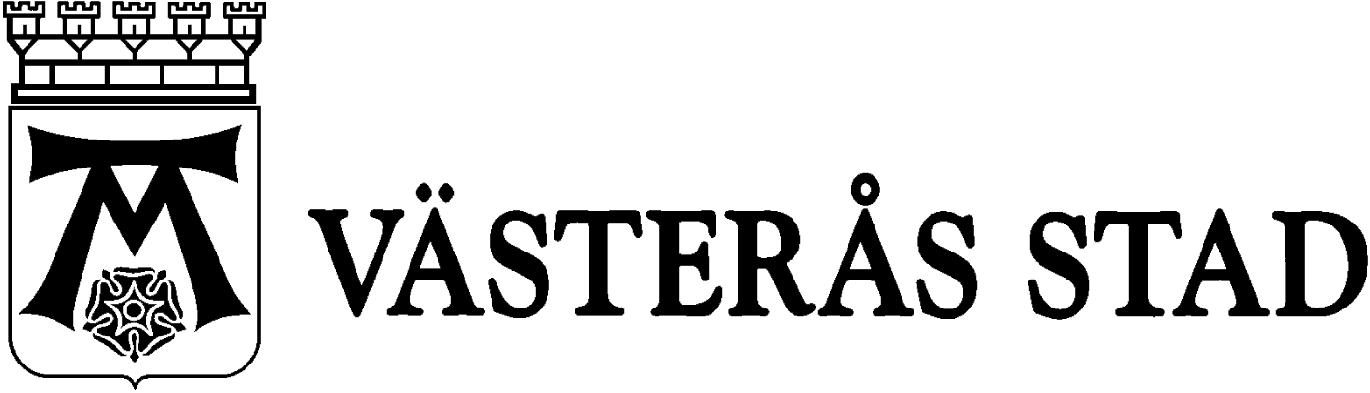 ÖverförmyndarnämndenKallelse och föredragningslistaDnr OF 1808353-Protokolljustering Förslag till beslutÖverförmyndarnämnden utser Dagmar Mardi (V) att tillsammans med ordföranden justera dagens protokoll.     Dnr OF 1808354-Anmälan av extra ärenden  Dnr OF 1808355-Fastställande av föredragningslista Förslag till beslut1. Ärende 1 till och med 8 i föredragningslistan behandlas på den offentliga delen av sammanträdet. 2. Överförmyndarnämnden fastställer föredragningslistan    Dnr OF 1808356-Anmälan av jäv Förslag till beslut Anmälas tas till protokollet/ Ingen anmäler jäv  ÄrendebeskrivningEventuella jävsituationer i samband med behandling av dagens ärenden anmäls. Dnr OF 1808357-Anmälan av handlingar ÄrendebeskrivningEventuell information och eventuella skrivelser som inkommit till nämnden redovisas. Dnr OF 1808550-Anmälan av delegationsbeslut oktober 2023ÄrendebeskrivningEventuella delegationsbeslut som registrerats i Ciceron under perioden 2023- 10-17 - 2023-11-21 redovisas för överförmyndarnämnden i form av en lista.    Dnr OF 2023/00107-1.2.3Beslut - månadsrapport samt nyckeltal oktober 2023Förslag till beslutÖverförmyndarnämnden godkänner månadsrapport för oktober och överlämnar den till kommunstyrelsen.   ÄrendebeskrivningMånadsrapport över det ekonomiska utfallet i förhållande till budget för oktober ska redovisas och beslutas i nämnd. Vidare ska månadsrapporten redovisas till kommunstyrelsen som ett beslutsärende. Överförmyndarnämndens nyckeltal redovisas som en del av månadsrapporten.  Dnr OF 2023/00108-1.2.3Beslut - Sammanträdesplan för överförmyndarnämnden 2024Förslag till beslutÖverförmyndarnämnden sammanträder klockan 13:00, om inte annat anges i kallelsen, följande dagar under år 2024:17 januari 
21 februari 
20 mars 
17 april 
22 maj 
12 juni 
21 augusti 
18 september 
23 oktober 
20 november 
13 december ÄrendebeskrivningÖverförmyndarenheten har tagit fram ett förslag till sammanträdesplan för överförmyndarnämnden år 2024.HÄR SLUTAR DEN OFFENTLIGA DELEN AV SAMMANTRÄDETDnr OF 2023/00001-1.4.3Information- Arbetsmiljö  Dnr OF 2023/00002-1.4.3Information från enhetschef  Dnr OF 1807723-Ansökan om entledigande av god man Dnr OF 1806871-Entledigande av god man och förordnande av ny god man Dnr OF 1808650-Ansökan om samtycke till placering av tillgångar Dnr OF 1808605-Ansökan om samtycke till placering av tillgångar  Dnr OF 1808403-Ansökan om samtycke vid placering av tillgångar  Dnr OF 1808654-Ansökan om uttag av omyndigs spärrade medel  Dnr OF 1808653-Ansökan om uttag av omyndigs spärrade medel  Dnr OF 1808656-Vitesföreläggande Dnr OF 1808358-Övriga frågor Enligt uppdragOrdförande Anny Bustos TeljebäckSammanträdesdatum22 november 2023Plats och tidCarl Hennings gata 8, 13:00GruppmötenLedamöterOrdförande Anny Bustos Teljebäck (S)1:e vice ordförande Benny Barrö (M)Dagmar Mardi (V)Viviane Mbumba (KD)Ingmarie Bjurstedt (SD)ErsättareAlan Ali (S)Per Ström (V)Karin Larses (C)Malin Brette (M)Janeth Persson (SD)Ersättarnas tjänstgöringsordning(S): S, MP, C, L, V, M, KD, SD (L): L, C, S, MP, M, KD, V, SD (C): C, L, MP, S, M, KD, V, SD (MP): MP, S, C, L, V, M, KD, SD (M): M, KD, C, L, MP, S, V, SD (SD): SD, KD, M, L, C, S, MP, V (V): V, S, MP, C, L, M, KD, SD (KD): KD, M, C, L, S, MP, SD, V